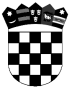 R E P U B L I K A   H R V A T S K APRIMORSKO-GORANSKA  ŽUPANIJA                  GRAD RIJEKA Odjel gradske uprave za odgoj i školstvoI Z J A V AJa, _______________________________________________________________ iz Rijeke,(ime i prezime)__________________________________________________________________________(adresa)OIB _________________________ kao primatelj stipendije Grada Rijeke prema socijalnim kriterijima u školskoj/akademskoj 2019./2020. godini izjavljujem da sam upoznat s činjenicom da u vrijeme sklapanja ugovora o stipendiranju niti za vrijeme njegova trajanja ne mogu primati niti jednu drugu stipendiju te trenutno nisam korisnik stipendije po nekom drugom osnovu.Ukoliko postanem korisnik neke druge stipendije, pravovremeno ću obavijestiti Odjel gradske uprave za odgoj i školstvo Grada Rijeke o odustajanju od stipendije Grada.	________________________	potpis pristupnika/ice 	_________________________	potpis roditelja ili skrbnika	(ukoliko je pristupnik maloljetan)U Rijeci, _________ 2019.